Курсы маникюра и дизайна ногтей.                                                                                         Приглашаем новичков и опытных мастеров.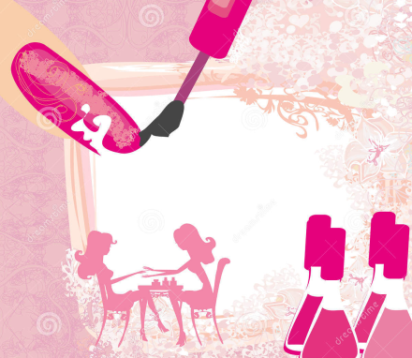 	Учебный центр «РКС»  Краснореченская, 139 оф. 29Маникюр классический, европейский, детский - 25 ч.	12000р.Линейная  роспись (гель-краски) – 10 ч.			6000р.Покрытие гель-лаком, основы дизайна (гель-лаки) -10ч.					6000р.Стилизованная роспись:  животные, цветы, фрукты (гель-краски) – 10 ч  			6000р.Объемный дизайн, литье, «вязанный» дизайн – 10ч 						7000р.Акварель на ногтях (силиконовый гель),  мехенди - роспись маркер-ручкой –  5ч    		2000р.MIX-дизайны (стразы, пикси, камифубуки, слайдеры, прорисовка) – 10 ч   			7000р.Графические дизайны (авторская техника) – 10ч   						6000р.Градиент. Техника растушовки – 5ч.   								5000р.Жидкие камни – 10ч   										8000р.Группы по 4 человека. Предоставляются материалы, инструменты необходимо приобрести  свои.Выдаются сертификаты.Информация и запись по тел.: 8-909-807-70-55.                  www.rcsnails.ru	